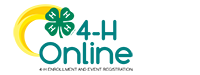 Dear 4-H Volunteer:It’s hard to believe, but the county fair is right around the corner! The junior fair booth and parade reservation forms are available online and are due by midnight on July 15th. Royalty and stall/pen request forms will be online soon as well, and will be due by the same date. In the meantime, please start collecting your stall/pen requests from your club members, so that you will be ready to complete the simple survey!Please use this link for the 2022 Athens County Junior Fair Booth Reservation Survey:https://osu.az1.qualtrics.com/jfe/form/SV_40JQoRWmyc06sESPlease use this link for the 2022 Athens County Junior Fair Parade Reservation Survey:https://osu.az1.qualtrics.com/jfe/form/SV_8obIrptrNpMdhQiAs a reminder, club members must complete at least one project and exhibit at the fair to be eligible to receive a wristband. This applies to livestock projects as well. If you have members who can’t, or choose not to, exhibit their livestock for any reason (death of project animals, animals not making weight, choosing not to exhibit this year) they can complete their livestock project by completing the skillathon and exhibiting a poster in your club’s booth or their particular specie’s barn. Please remind club members who may be in this situation to register online for a skillathon appointment.Please feel free to call or email me with any questions. Thank you!Bridgetmoore.3317@osu.edu740.331.6061